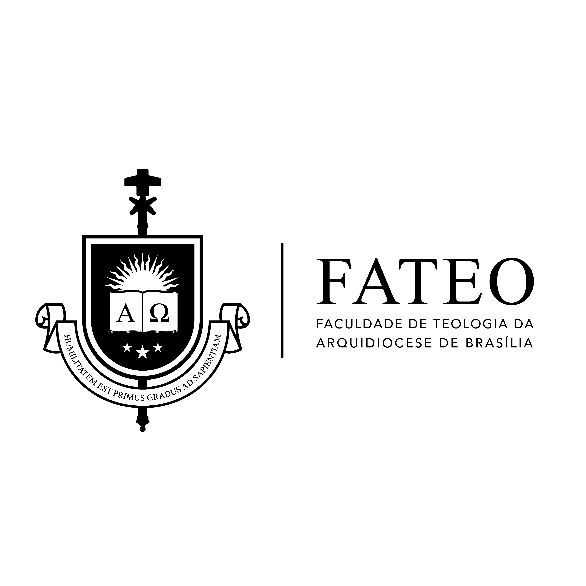 FACULDADE DE TEOLOGIA DA ARQUIDIOCESE DE BRASÍLIABACHARELADO EM FILOSOFIATÍTULO: subtítulo (se houver)PROPOSTA DE TEMA DE PESQUISA DE GRADUAÇÃO EM FILOSOFIABRASÍLIA20     NOME COMPLETOTÍTULO: subtítulo (se houver)Projeto de pesquisa apresentado a Faculdade de Teologia da Arquidiocese de Brasília, como requisito para a aprovação na disciplina de Projeto de Pesquisa.BRASÍLIA20     1 INTRODUÇÃOSegundo a ABNT 15287:2011, parágrafo 4.2.2, deve conter o tema do projeto, o problema a ser abordado (problemática) e as hipóteses quando for conveniente.Inicie dizendo qual é o seu objeto de estudo, o seu tema. O tema já deve trazer, em sua descrição, o problema. Apresente genericamente a gênese do problema, o contexto do problema, sob o ponto de vista sociocultural, da história, do Direito, ou de outro aspecto que permita situar o problema que pretende investigar em sua inter-relação com a sociedade. (O pesquisador ainda não se posiciona sobre o tema, apenas reproduz sua realidade.).Na introdução o pesquisador deverá explicar o assunto que deseja desenvolver. Desenvolver genericamente o tema. Anunciar a ideia básica. Delimitar o foco da pesquisa (recortar o objeto de estudo). Situar o tema dentro do contexto geral da sua área de trabalho. Descrever as motivações que levaram à escolha do tema. Definir o objeto de análise: O QUÊ SERÁ ESTUDADO?.2 JUSTIFICATIVASegundo a ABNT 15287:2011, parágrafo 4.2.2.Como a Justificativa nada mais é que “convencer o outro”, é importante o pesquisador colocar-se na posição de alguém alheio à pesquisa para analisar os motivos pelos quais seria levado a ler tal estudo. Assim, é importante realizar também conexões do seu tema a outras pesquisas, bibliografias, descobertas recentes, em função de que a importância do tema a ser trabalho, cresce à medida que consigamos ligá-lo ao mundo externo. Consiste na apresentação, de forma clara, objetiva e rica em detalhes, das razões de ordem teórica ou prática que justificam a realização da pesquisa ou o tema proposto para avaliação inicial. No caso de pesquisa de natureza científica ou acadêmica, a justificativa deve indicar:·        A relevância social do problema a ser investigado.As contribuições que a pesquisa pode trazer, no sentido de proporcionar respostas aos problemas propostos ou ampliaras formulações teóricas a esse respeito. O estágio de desenvolvimento dos conhecimentos referentes ao tema.A possibilidade de sugerir modificações no âmbito da realidade proposta pelo tema.3 OBJETIVOSSegundo a ABNT 15287:2011, parágrafo 4.2.2.         A apresentação dos objetivos varia em função da natureza do projeto. Nos objetivos da pesquisa cabe identificar claramente o problema e apresentar sua delimitação. Apresentam-se os objetivos de forma geral e específica. O objetivo geral define o que o pesquisador pretende atingir com sua investigação. Formulado com o verbo em infinitivo, indica a meta da pesquisa, o que se pretende conseguir.Os objetivos específicos definem etapas do trabalho a serem realizadas para que se alcance o objetivo geral. Formulados em infinitivo, indicam as ações que serão realizadas para a consecução do objetivo geral. Recomenda-se ter de 3 a 5 objetivos específicos.Podem ser: exploratórios, descritivos e explicativos. Utilizar verbos para iniciar os objetivos:Exploratórios (conhecer, identificar, levantar, descobrir)Descritivos (caracterizar, descrever, traçar, determinar)Explicativos (analisar, avaliar, verificar, explicar)Este é o único capítulo de todo o Projeto que deve aparecer na forma de tópicos, ao contrário dos demais que deverão ser apresentados em texto cursivo e problematizado. Assim, ele é geralmente curto, e não deve conter muitos objetivos, especialmente em Ciências Humanas, pois poderá desvirtuar a pesquisa para meandros que não se conseguirá alcançar.3.1 OBJETIVO GERALBla bla bla3.2 OBJETIVOS ESPECÍFICOSBla blaBla blaBla blaEtc.4 REVISÃO DA LITERATURADescrever brevemente os principais trabalhos relacionados ao objeto de estudo existentes na literatura especializada.5 METODOLOGIADescrever as ações que serão desenvolvidas durante o trabalho de pesquisa para alcançar os objetivos de interesse. Indique se todos os recursos (software, pesquisa bibliográfica, etc.) que pretende utilizar na proposta da solução para o problema a ser estudado estão disponíveis. Se algum recurso julgado necessário não estiver disponível, informe como pretende obtê-lo.6 CRONOGRAMA DA PESQUISAApresentar um cronograma de 15 meses listando todas as etapas previstas no trabalho de pesquisa. Visa estabelecer as etapas previstas para a realização do projeto, desde a revisão bibliográfica até a defesa da monografia. As atividades podem ser alteradas, segundo a pesquisa (acrescentar mais linhas ou reordená-las).REFERÊNCIAS BIBLIOGRÁFICASListar os trabalhos da literatura utilizados na preparação desta proposta. As regras da norma para todos os tipos de citação podem ser vistas neste documento da própria ABNT, CLIQUE AQUI.BAUMAN, Zygmunt. Globalização: as consequências humanas. Rio de Janeiro: Jorge Zahar, 1999..GOMES, A. C.; VECHI, C. A. Estática romântica: textos doutrinários comentados. São Paulo: Atlas, 1992.ALVES, Daian Péricles. Implementação de conceitos de manufatura colaborativa: um projeto virtual. 2008. Trabalho de Conclusão de Curso (Bacharelado em Engenharia Industrial Mecânica) – Universidade Tecnológica Federal do Paraná, Curitiba, 2008.KOOGAN, André; HOUAISS, Antônio (ed.). Enciclopédia e dicionário digital 98. São Paulo: Delta: Estadão, 1998. 5 CD-ROM.GODINHO, Thais. Vida organizada: como definir prioridades e transformar seus sonhos em objetivos. São Paulo: Gente, 2014. E-book.ATIVIDADESMESES 2022/2023MESES 2022/2023MESES 2022/2023MESES 2022/2023MESES 2022/2023MESES 2022/2023MESES 2022/2023MESES 2022/2023MESES 2022/2023MESES 2022/2023MESES 2022/2023MESES 2022/2023MESES 2022/2023MESES 2022/2023MESES 2022/2023MESES 2022/2023ATIVIDADESJULAGOSETOUTDEZJANFEVMARABRMAIJUNJULAGOSETOUTLevantamento BibliográficoXLeitura e fichamento de obrasXColeta e Seleção dos textosXRevisão bibliográficaXElaboração preliminar do textoXXXRedação provisóriaXXXEntrega ao orientadorRevisão e redação finalXXEntrega ao CoordenadorXDefesa da MonografiaX